リバーフレンドリーレストラン（River Friendly Restaurants）登録申込書　リバーフレンドリーレストランへの登録を希望し、下記のとおり申し込みます。　令和　　年　　月　　日食器には、食器、コップ、小皿などが含まれます。プラスチックストローについては、在庫分に限り使用可能。ただし、無条件に提供しないでください。他の天然素材や再利用可能なものを原料とする代替ストローについても、使用可能。また、障がいの　　ある人など、ストローを必要とする人には積極的に提供してください。【注意事項】※リバーフレンドリーレストラン登録店舗一覧に掲載する情報となるため、楷書にて正確・明瞭に　　ご記入ください。※市内に複数店舗ある場合は、一覧表（任意の様式で可）を添付してください。※登録店舗については、店頭掲出物品を配布するとともに、環境問題に取り組んでいただく店舗の　　イメージアップにつなげるため、市ホームページ等で広く情報を発信していきます。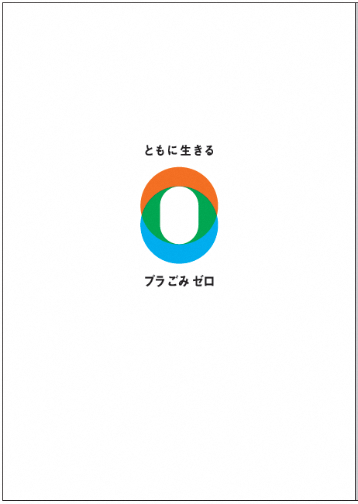 店舗名代表者名所在地〒６２１－　亀岡市〒６２１－　亀岡市連絡先電話連絡先FAX連絡先メール店舗のﾎｰﾑﾍﾟｰｼﾞｱﾄﾞﾚｽ業種（例）居酒屋・カフェなど（例）居酒屋・カフェなど■登録基準■登録基準■登録基準必須基準（６つすべてを満たすこと）必須基準（６つすべてを満たすこと）チェック①発泡スチロール容器は使用しない。□②ごみの減量と適切なリサイクルに取り組む。□③店舗内での商品の提供には、使い捨て食器等を使用しない。（注1）□④テイクアウト時の紙袋やカトラリー類は、顧客の要望があった場合にのみ提供する。□⑤紙ストローは顧客が希望した場合にのみ提供する。（注2、3）□⑥無料でマイボトルに給水できる。□オプション基準（少なくとも２つ選択）オプション基準（少なくとも２つ選択）チェック⑦ペットボトル入り飲料は販売しない。□⑧節水と水質汚濁防止に適切に取り組んでいる。□⑨再利用可能な容器、エコバッグなどを持参した顧客には割引などの優待を行う。□⑩積極的に地元食材や有機農産物を利用している。□⑪エネルギー効率化の取り組みを進めている。□⑫常時ベジタリアン/ビーガンメニューを提供している。□